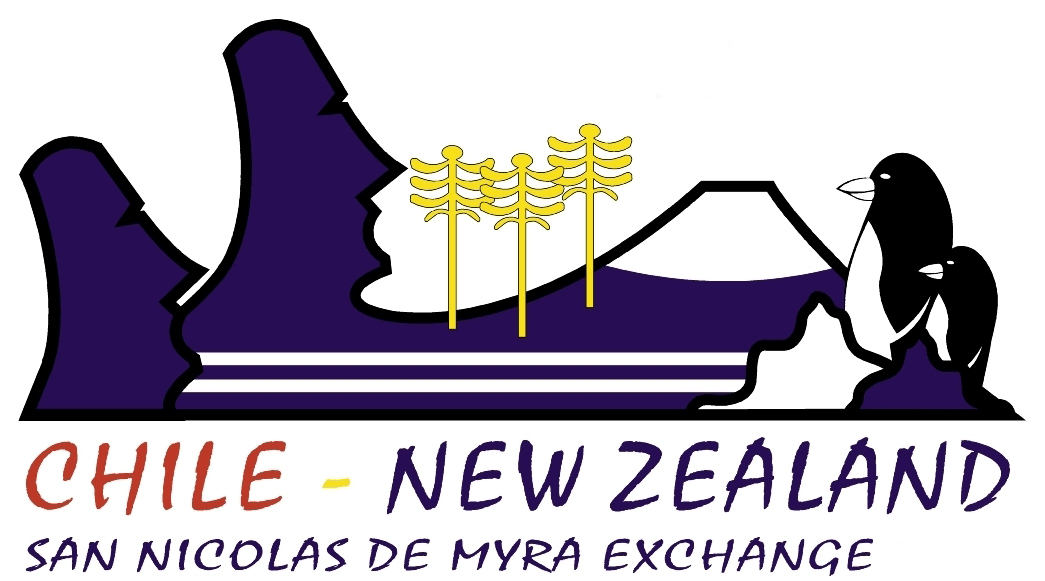 DATOSNOMBRE ALUMNO CURSO 2018EDAD ALUMNO A JUNIO 2018NOMBRES APODERADOSMAIL ALUMNOMAIL PAPÁMAIL MAMÁ¿ALGUNA EXPERIENCIA CON INTERCAMBIOS O RECIBIENDO EXTRANJEROS? (DEL COLEGIO O EXTERNOS)¿QUIÉNES VIVEN EN EL HOGAR?OBSERVACIONES                                                                